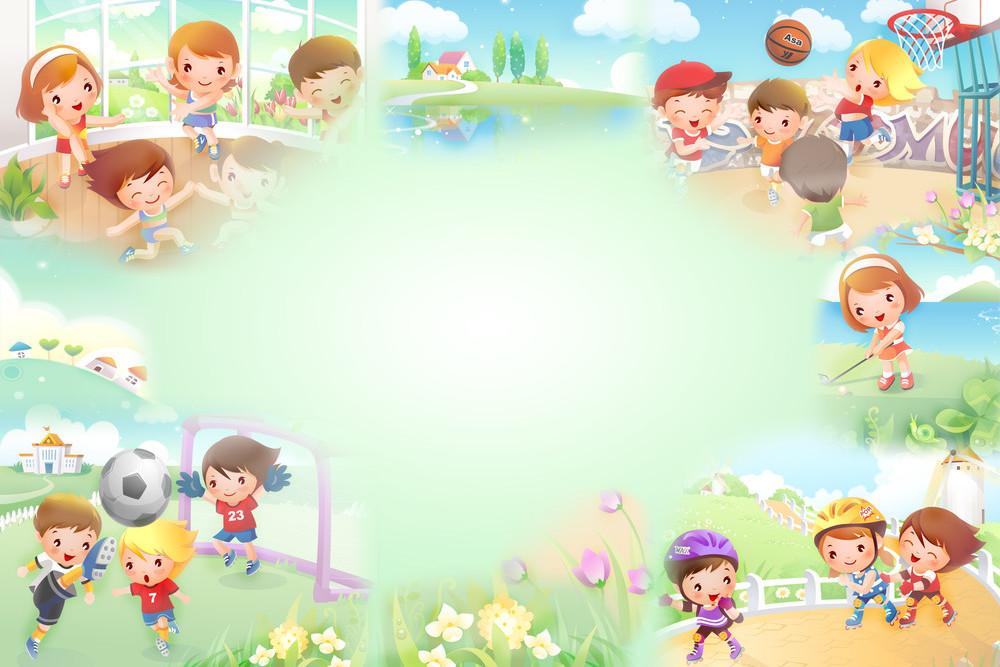 Участие в городском чемпионате ползунков «Вперёд, малыш-2018»Организовала  родителей, воспитатель группы Животягиной Е.А.Цель: Создание системы поддержки клубов молодых семей в городе Березники и популяризации здорового образа жизни. Задача: Объединить родителей в дальнейшей совместной работе по воспитанию здоровых детей. Приобщение родителей к  сотрудничеству с  коллективом группы и ДОУ.Создать детям праздничное и эмоциональное настроение.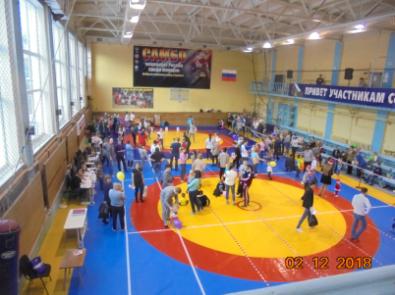 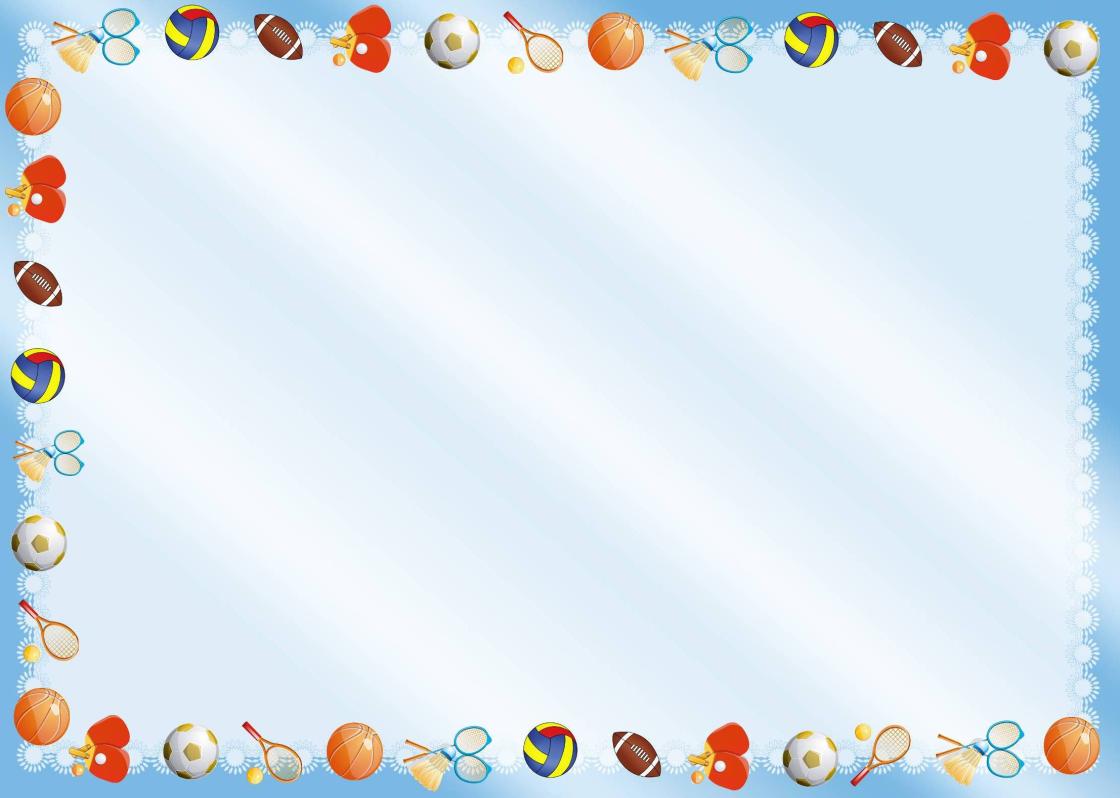 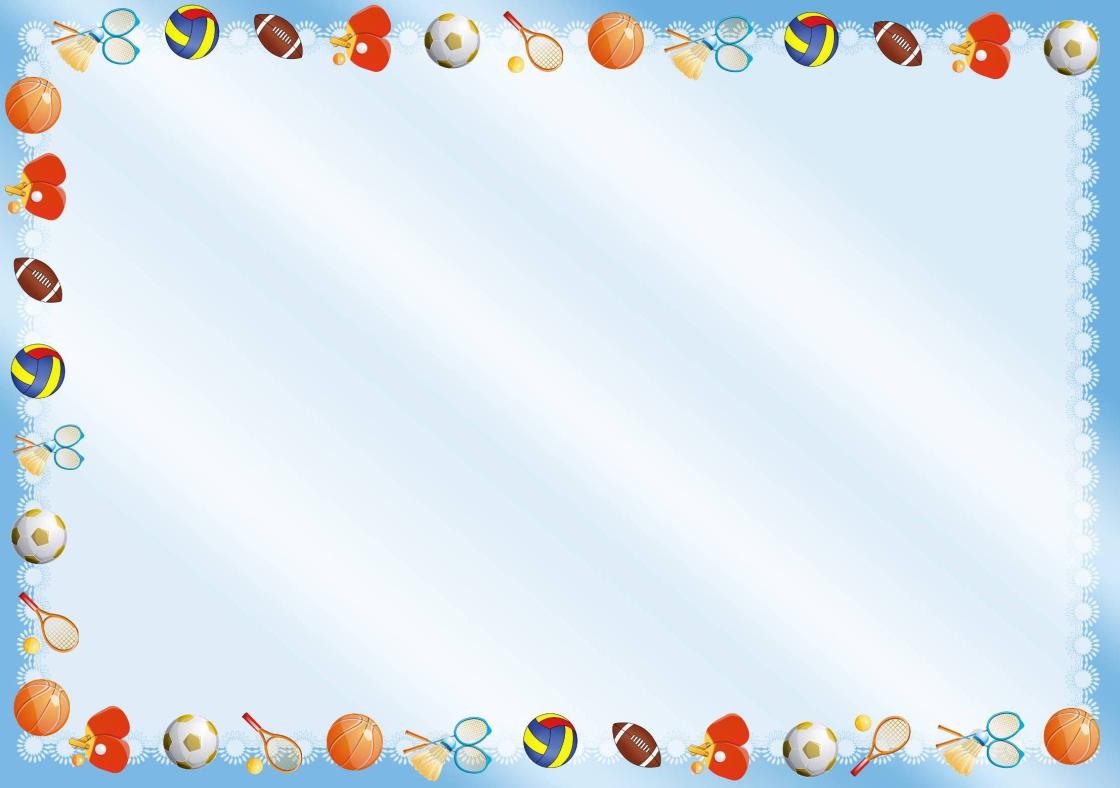 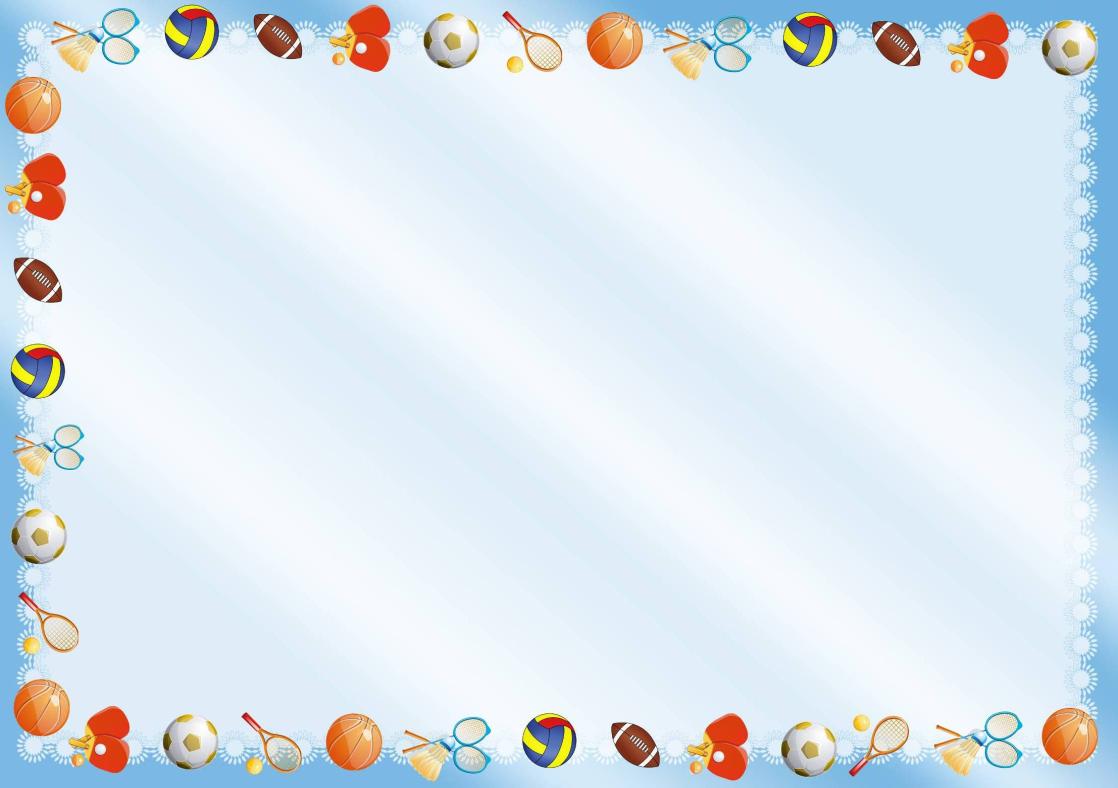 Родители с детьми приняли активное участиев чемпионате ползунков «Вперёд малыш!» 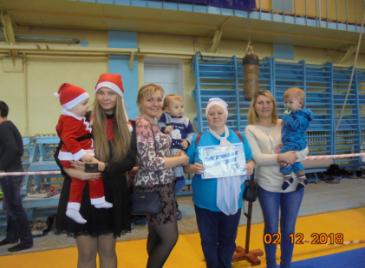 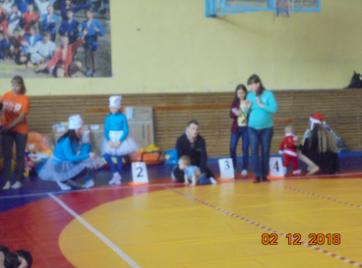 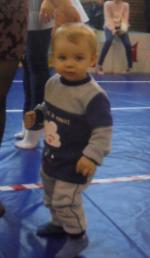 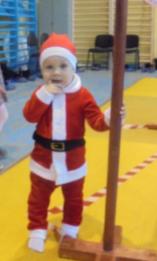 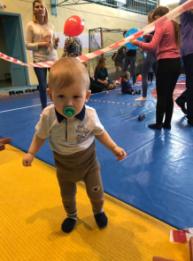 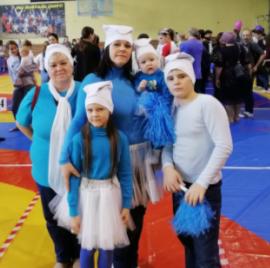 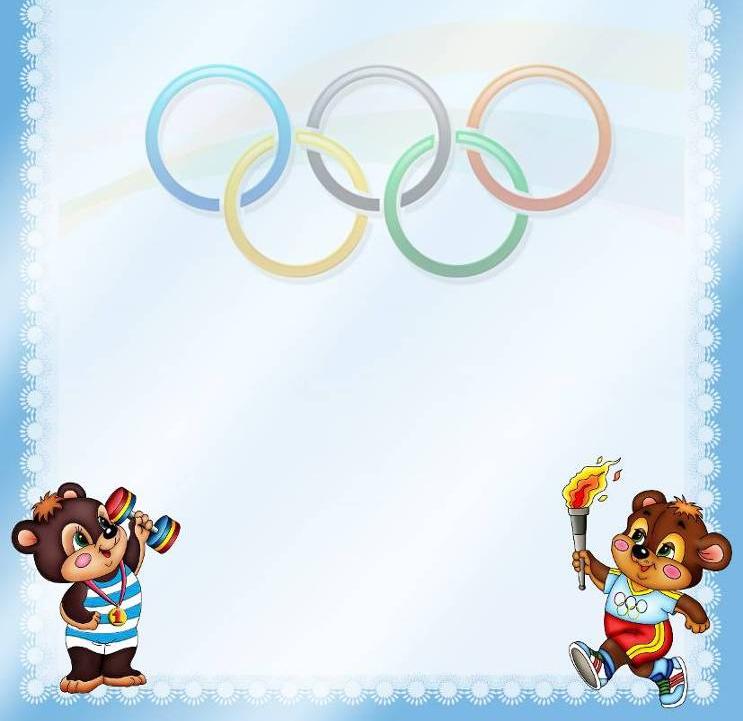 Наши участники чемпионата ползунков «Вперёд, малыш-2018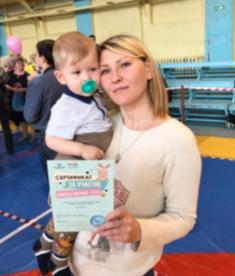 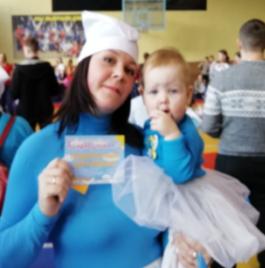 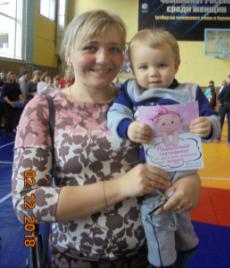 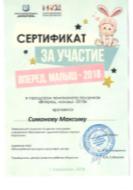 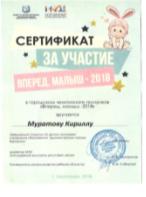 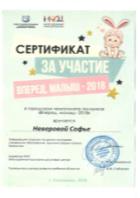 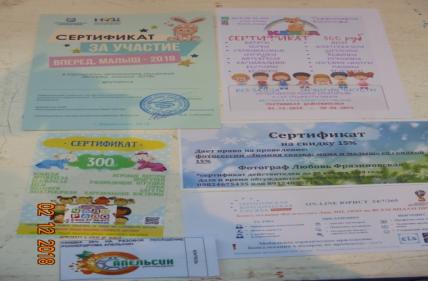 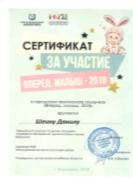 были поощрены призами и подарками.Первая спортивная победа и награда .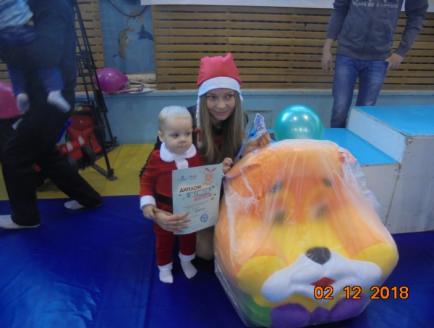 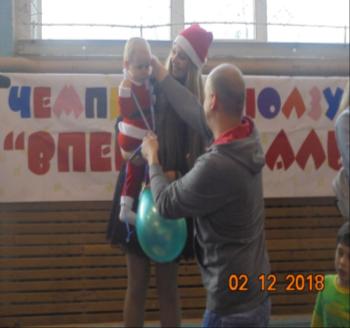                                                                                                                   Шеин Данил  занял 2 место                                                                                                    В категории участников от года до полутора.Все учасники чемпионата получили  заряд  бодростии  массу удовольствия от участия в детскомгородском спортивном мероприятии.Главное не победа, а главное УЧАСТИЕ!МОЛОДЦЫ!!!